Petrov ZhanExperience:Position applied for: 3rd OfficerDate of birth: 15.12.2013 (age: 3)Citizenship: UkraineResidence permit in Ukraine: NoCountry of residence: UkraineCity of residence: OdessaContact Tel. No: +38 (048) 788-01-68 / +38 (063) 631-39-50E-Mail: petrov.andrey1973@yandex.ruU.S. visa: NoE.U. visa: NoUkrainian biometric international passport: Not specifiedDate available from: 11.12.2013English knowledge: ModerateMinimum salary: 6 $ per monthPositionFrom / ToVessel nameVessel typeDWTMEBHPFlagShipownerCrewingOrdinary Seaman02.04.2012-03.09.2013joalmiBulk Carrier42263.8hyndai7654cyprusfairskyvshipsDeck Cadet24.07.2011-22.12.2011joalmiBulk Carrier42263.8hyndai7654cyprusfairskyvships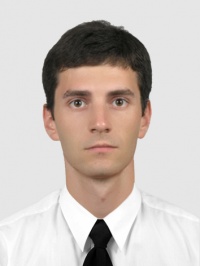 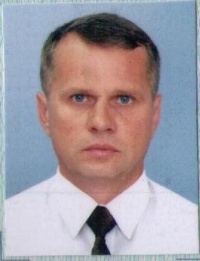 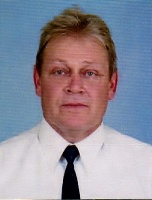 